CPU-ChipsetAudio+Speed+Durable+Protection+DIY+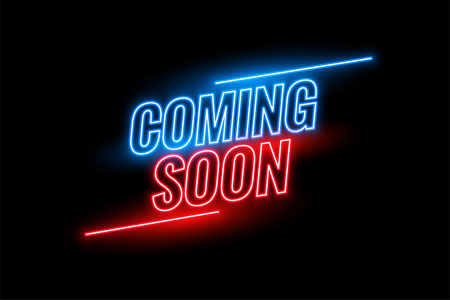 H110MV-Q7 V1.xSupports 6th & 7th Generation Intel® Core™ ProcessorIntel H110 single chip architectureSupport Dual Channel DDR4 2133/1866 MHzSupport GbE LANSupport Super LAN Surge ProtectionChipsetIntel H110CPU SUPPORT7th & 6th Gen Intel® Core™ i7 LGA 1151 Processor7th & 6th Gen Intel® Core™ i5 LGA 1151 Processor7th & 6th Gen Intel® Core™ i3 LGA 1151 Processor7th & 6th Gen Intel® Pentium® LGA 1151 Processor7th & 6th Gen Intel® Celeron® LGA 1151 ProcessorMaximum CPU TDP (Thermal Design Power) : 95WattMEMORYSupport Dual Channel DDR4 2133/1866 MHz2 x DDR4 DIMM Memory SlotINTEGRATED VIDEOBy CPU modelSupports DX12Supports HDCPSTORAGE4 x SATA III ConnectorLANRealtek RTL8111H - 10/100/1000Mb/s ControllerSupport Super LAN Surge ProtectionAUDIO CODECRealtek ALC887 8-Channel HD AudioSupport HD AudioUSB4 x USB 3.1 Gen1 Port (2 on rear I/Os and 2 via internal header)6 x USB 2.0 Port (2 on rear I/Os and 4 via internal header)EXPANSION SLOT1 x PCI-E 3.0 x16 Slot2 x PCI-E 2.0 x1 SlotREAR I/O1 x PS/21 x PS/2 Mouse2 x USB 3.1 Gen1  Port2 x USB 3.0 Port2 x USB 2.0 Port1 x COM Port1 x VGA Port1 x LAN Port3 x Audio JacksINTERNAL I/O1 x USB 3.1 Gen1 Header2 x USB 2.0 Header4 x SATA III Connector (6Gb/s)1 x Front Audio Header1 x Front Panel Header1 x CPU Fan Connector1 x System Fan Connector1 x 4-Pin Power Connector1 x 24-Pin Power Connector1 x COM Port HeaderDIMENSIONMicro ATX Form Factor Dimension: 22.6 cm x 17 cm ( W x L )ACCESSORIES2 x SATA Cable1 x I/O Shield1 x DVD Driver1 x Quick GuideIntel H110 chipsetThe Intel® H110 chipset is a single-chipset design to support socket 1151 Intel® 6th generation Intel® Core™ processor-based platform. Provides excellent performance and increased bandwidth and stability. Intel® H110 chipset can also enable iGPU function, letting users enjoy the latest Intel® integrated graphic performance. The PC platform features improved adaptive performance that adds speed when you need it. When combined with advanced system responsiveness, the platform delivers the ultimate PC experience.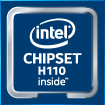 HD AudioProvides high quality sound with minimal loss of audio fidelity.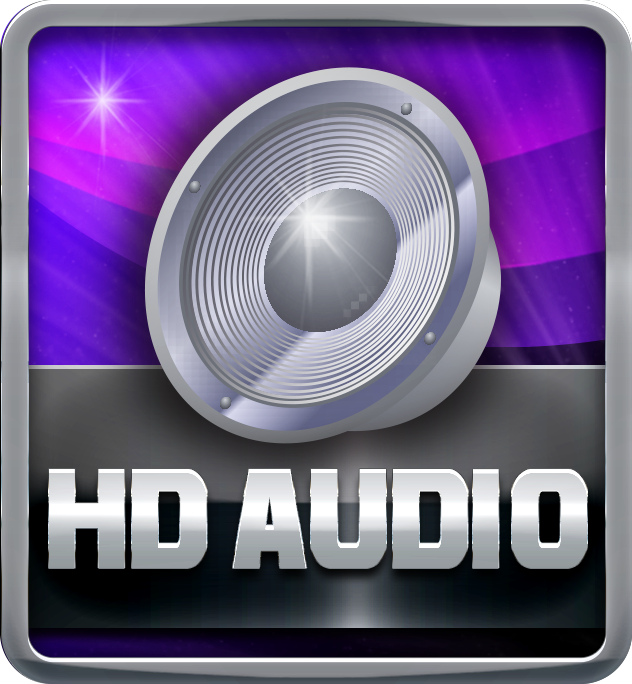 USB 3.1 Gen 1 Type-AExperience Fastest data transfers at 5 Gbps with USB 3.1 Gen 1--the new latest connectivity standard. Built to connect easily with next-generation components and peripherals, USB 3.1 Gen 1 transfers data 10X faster and backward compatible with previous USB 2.0 components.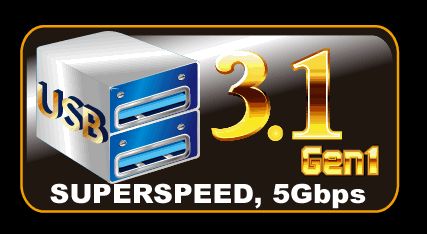 PCIe 3.0PCIe 3.0 is  the ubiquitous and general-purpose PCI Express I/O standard. At 8GT/s bit rate, the interconnect performance bandwidth is doubled over PCIe 2.0, while preserving compatibility with software and mechanical interfaces.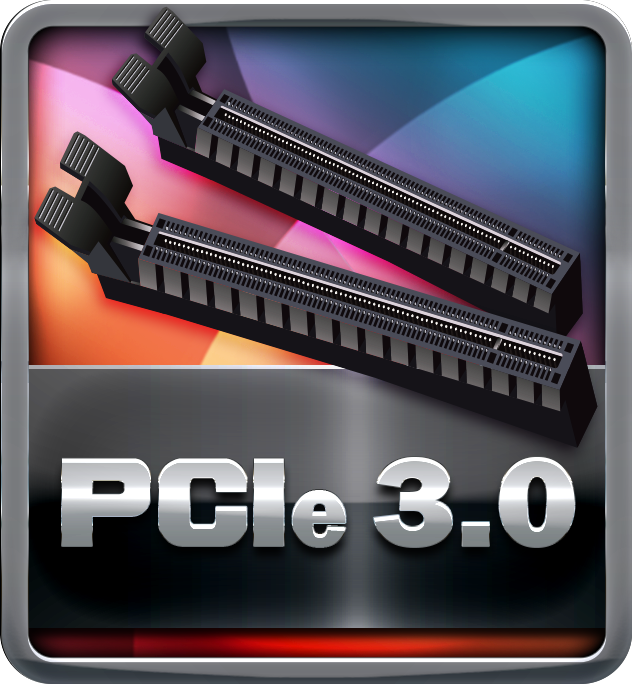 SATAIII 6GbpsSATAIII 6Gbps provides a higher bandwidth to retrieve and transfer HD media. With this super speed data transfer, SATAIII allows an incredible data boost which is 2x faster than the SATA II.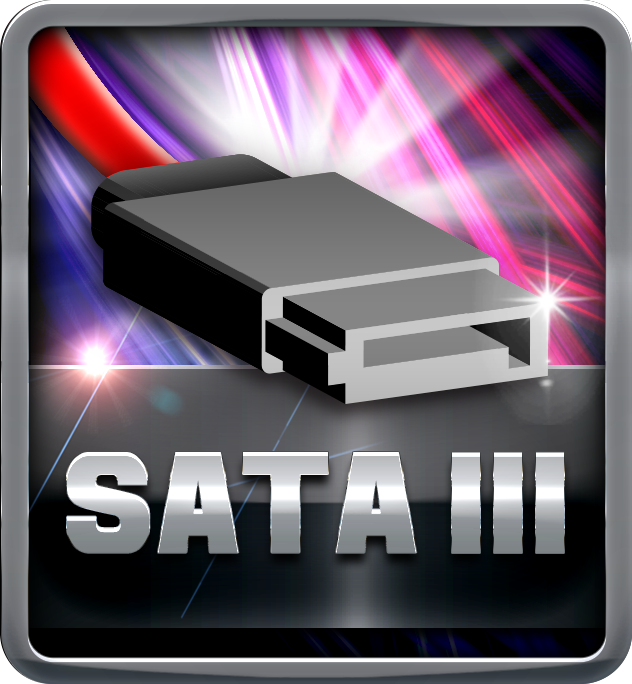 Dual DDR4The primary advantages of DDR4 over DDR3, include higher module density, lower voltage requirements, coupled with higher data transfer rate.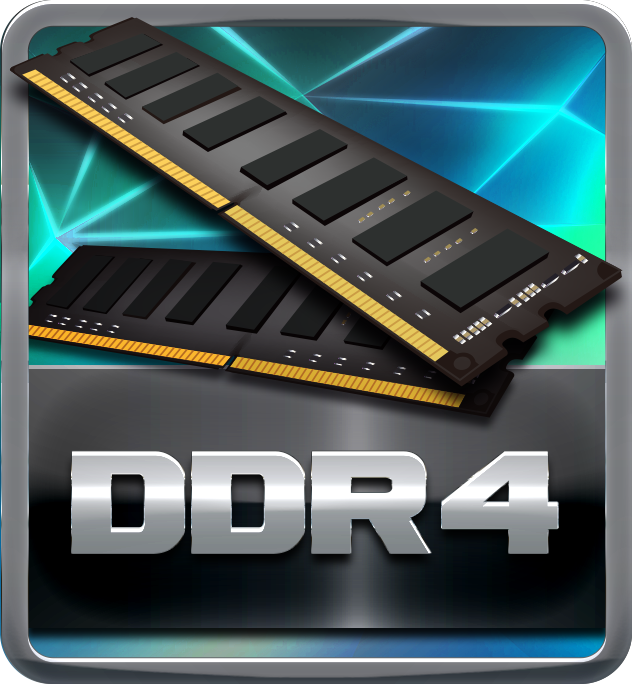 100% Solid CapsWith armor-plated Biostar Technology, all capacitors are placed with 100% solid capacitors that have a lasting life cycle, durability and stability for crucial components.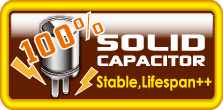 Super LAN Surge ProtectionSuper LAN Surge Protection, providing LAN port with more advanced antistatic protection capabilities by adding an integrated chip to strengthen electrical stability and prevent damage from lightning strikes and electrical surges. SLSP (Super LAN Surge Protection) series motherboard upgrades the existing system protection standards with maximum 4X protection comparing to other board makers.

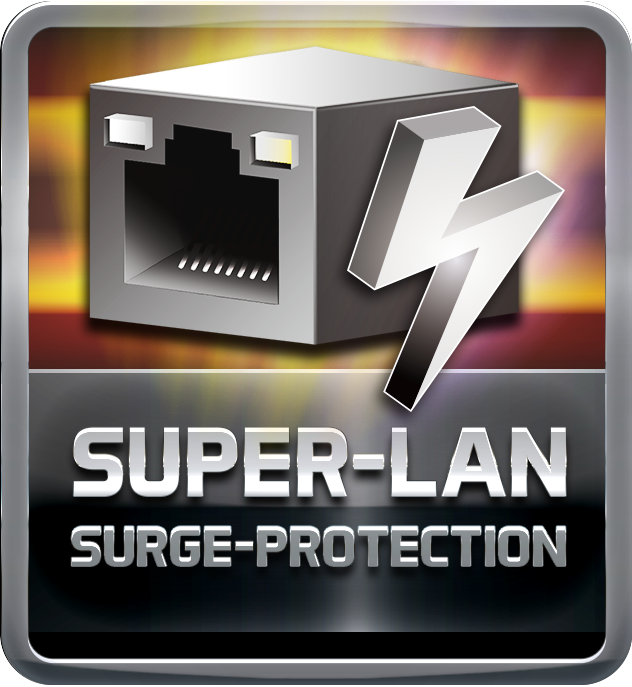 UEFI BIOSUnified Extensible Firmware Interface (UEFI) is a brand new framework that provides a revolutionary interface. It is a modern clear and easy-to-use graphical user interface. The UEFI comes with a colorful easy-understand icons leads users into the setup layer directly.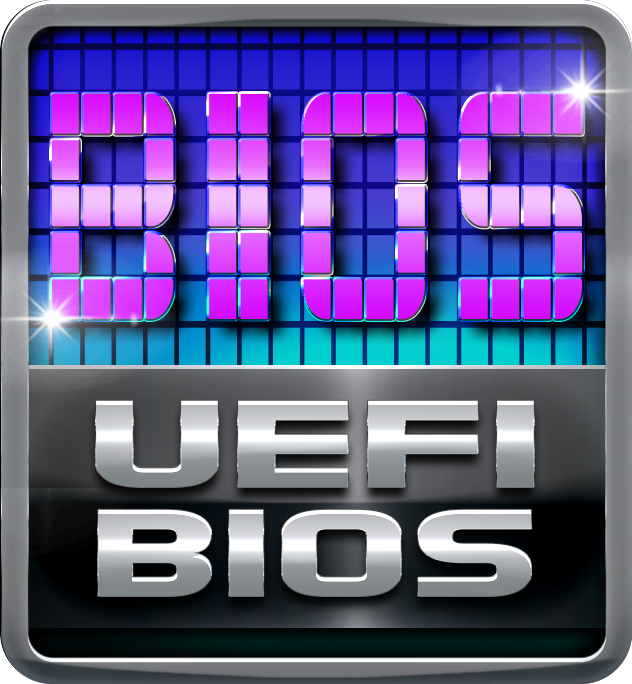 